Leesrooster voor het Heilig Avondmaal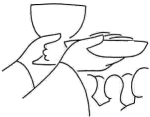 		  Ter voorbereiding op de viering van het Heilig 			  Avondmaal staan we stil bij het 9e artikel uit de 			  Apostolische geloofsbelijdenis:		  ‘Ik geloof de gemeenschap der heiligen.’Maandag – Alles gemeenschappelijk‘Allen die het geloof hadden aanvaard, bleven bijeen en hadden alles gemeenschappelijk. Ze verkochten al hun bezittingen en verdeelden de opbrengst onder degenen die iets nodig hadden. Elke dag kwamen ze trouw en eensgezind samen in de tempel, braken het brood bij elkaar thuis en gebruikten hun maaltijden in een geest van eenvoud en vol vreugde.’Handelingen 2:44-46De eerste christenen hadden ‘alles gemeenschappelijk’. Dat is nogal wat. Zo leef je alleen als je je diep van binnen met elkaar verbonden weet, alsof je familie bent, alsof je getrouwd bent, in gemeenschap van goederen. Je leeft vanuit dezelfde Bron: onze Heer Jezus Christus. En je leeft naar hetzelfde doel toe: dat alles nieuw wordt door zijn dood en opstanding. Dat geloof gaat dieper dan collegialiteit, sportiviteit of zelfs vriendschap. Het is een verbondenheid die je niet kunt opzeggen. Wat je weggeeft, raak je niet echt kwijt, want je hebt het gemeenschappelijk. Wezenlijk voor het avondmaal is het breken en delen van het brood. Het was eerst uit één stuk. Door het in stukjes te verdelen en uit te delen - zodat iedereen ervan kan eten - wordt zichtbaar dat we bij elkaar horen. We hebben allemaal deel aan hetzelfde brood.Dinsdag – Ontvangen in de Heer‘Ik beveel onze zuster Febe bij u aan, die in dienst staat van de gemeente in Kenchreeën. Ontvang haar in de naam van de Heer, op een wijze die bij de heiligen past. En sta haar bij wanneer ze uw hulp ergens voor nodig heeft, want ze is velen tot steun geweest, ook mij.’Romeinen 16:1-2Toen Paulus zijn brief aan de gemeente in Rome schreef had hij de gelovigen daar nog niet eerder ontmoet. Toch sluit hij de brief af met een heel hoofdstuk vol groeten van en aan allerlei personen. Daar kun je uit opmaken dat de onderlinge verbondenheid groot was. Hij vraagt bijvoorbeeld van de christenen in Rome om Febe te ‘ontvangen in de naam van de Heer’. De gemeenschap der heiligen houdt in dat je ook christenen van elders voluit erkent en hartelijk ontvangt. Hoe sterk is jouw betrokkenheid bij broeders en zusters in andere kerken en landen? Lees op onze website onder tabblad ZWO de berichten over de projecten in Indonesië die wij steunen. www.ichthuskerktholen.nl _______________________________________________________Woensdag – Heiligen‘Nu wij door zo’n menigte geloofsgetuigen omringd zijn, moeten ook wij de last van de zonde, waarin we steeds weer verstrikt raken, van ons afwerpen en vastberaden de wedstrijd lopen die voor ons ligt. Laten we daarbij de blik gericht houden op Jezus, de grondlegger en voltooier van ons geloof.’Hebreeën 12:1-2aIn Hebreeën 12 moeten wij een stadion voor ons zien. Op de tribune zitten de geloofsgetuigen, de christenen die al gestorven zijn. Ze moedigen ons aan om gefocust te blijven op de overwinning. We zijn dus niet alleen verbonden met de gelovigen die we ontmoeten in de eigen gemeente, en met christenen in andere kerken en landen, maar ook met de generaties van gelovigen voor ons. Dat besef is niet zo sterk bij ons als protestanten, maar probeer eens te bedenken wat je geleerd hebt van het geloof van wie al gestorven zijn. Hoor in gedachten hoe ze je aansporen om trouw te zijn in het geloof, hoe ze je waarschuwen voor verkeerde keuzes. Maar let vooral op Jezus, die aan het begin (grondlegger) en aan het eind (voltooier) van ons geloof staat.Donderdag – Eén door de Geest‘Een lichaam is een eenheid die uit vele delen bestaat; ondanks hun veelheid vormen al die delen samen één lichaam. Zo is het ook met het lichaam van Christus. Wij zijn allen gedoopt in één Geest en zijn daardoor één lichaam geworden, wij zijn allen van één Geest doordrenkt, of we nu Joden of Grieken zijn, of we nu slaven of vrije mensen zijn.’1 Korintiërs 12:12-14De verbondenheid die we in de kerk met elkaar hebben is niet te organiseren en hoeft ook niet georganiseerd te worden. We vormen een lichaam waarin alle onderdelen op elkaar ingespeeld zijn. We zíjn allemaal gedoopt in één Geest, doordrenkt met de Geest. Ook als we het niet direct zo ervaren is dat wel de werkelijkheid. Uiteraard wil je het wel ervaren. Daarvoor moeten we elkaar dan wel opzoeken, thuis of via digitale media, in de eredienst online of in de kerk zelf. Is de viering van het Heilig Avondmaal niet hét moment om erbij bepaald te worden dat we een lichaam zijn, een lichaam dat ondanks onderlinge verschillen als een eenheid functioneert en waarin Gods Geest ademt?Vrijdag – Bemoediging‘De leerlingen, die van onze komst hadden gehoord, kwamen ons vanuit Rome tegemoet tot Forum Appii en Tres Tabernae, en toen Paulus hen zag dankte hij God en vatte moed.’Handelingen 28:15De apostel Paulus heeft heel wat moeite doorstaan ter wille van het evangelie. Als gevangene werd hij naar de keizer in Rome gebracht. Onderweg hebben ze schipbreuk geleden. Vlak voordat hij Rome binnengebracht wordt komen enkele broeders en zusters hem tegemoet. Dat heeft hem erg goed gedaan. Als je een moeilijke tijd doormaakt, kan de ontmoeting met medechristenen je nieuwe moed en kracht geven. Dat is nu dat is de gemeenschap der heiligen. Overweeg eens hoe en wie je vandaag kunt bemoedigen, bijvoorbeeld door een kaartje, een appje of misschien de uitnodiging om de avondmaalsdienst gezamenlijk thuis mee te maken.__________________________________________________________Zaterdag – Hoe tof!‘Hoe goed is het, hoe heerlijk als broeders bijeen te wonen!Goed als olie op het hoofd die neervalt op de baard,de baard van Aäron, en neervalt op de hals van zijn gewaad,als de dauw van de Hermon die neervalt op de bergen van Sion.Daar geeft de HEER zijn zegen: leven voor altijd.’Psalm 133Psalm 133 is een opgewekt lied over hoe tof het is om als gelovigen samen te komen. Het samen zijn wordt vergeleken met twee dingen die in Israël heel waardevol zijn: olie en dauw. Hoe weldadig zijn die twee dingen in zo’n warm klimaat! Als Gods gemeente in liefde samenkomt, geeft Hij zeker zijn zegen. En zijn zegen is het goede leven, het eeuwige leven. Het avondmaal dat we morgen hopen te vieren, in de kerk of thuis, is de gemeenschap der heiligen in zijn meest intense vorm. Hoe tof dat we er weer bij mogen stilstaan dat we de vergeving van onze zonden en het echte leven te danken hebben aan onze Heer Jezus Christus die voor ons is gestorven en opgestaan!Zondag – Proef en geniet‘Proef, en geniet de goedheid van de HEER.Gelukkig de mens die bij Hem schuilt.’Psalm 34:9Vandaag lezen we in de morgendienst Filippenzen 1:1-11 over hoe Paulus ondanks geografische afstand de gemeenschap der heiligen ervaart. In de middagdienst lezen we 1 Korintiërs 10:14-22 waarin Paulus uitlegt dat verbondenheid met Christus niet samengaat met afgodendienst.